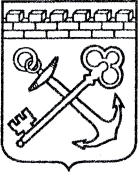 АДМИНИСТРАЦИЯ ЛЕНИНГРАДСКОЙ ОБЛАСТИКОМИТЕТ ПО КУЛЬТУРЕ ЛЕНИНГРАДСКОЙ ОБЛАСТИПРИКАЗ«___»____________2018 г.                                      №_______________г. Санкт-ПетербургОб отнесении подведомственных комитету по культуре Ленинградской области учреждений к группам по оплате труда руководителейВ соответствии с областным законом Ленинградской области от 08 июня 2011 года № 32-оз «Об оплате труда работников государственных учреждений, финансируемых из областного бюджета Ленинградской области», Постановлением Правительства Ленинградской области от 15 июня 2011 года № 173 «Об утверждении Положения о системах оплаты труда в государственных бюджетных учреждениях Ленинградской области и государственных казенных учреждениях Ленинградской области по видам экономической деятельности» и на основании среднегодовых объемных показателей, достигнутых подведомственными комитету по культуре Ленинградской области государственными учреждениями за 2014-2016 годыПРИКАЗЫВАЮ:Отнести учреждения к группам по оплате труда руководителей согласно Приложению  к настоящему приказу.Контроль за исполнением настоящего приказа оставляю за собой.Председатель комитета                                                                              Е.В.ЧайковскийИсполнитель:Главный специалист отдела экономическогои финансового обеспечениякомитета по культуре Ленинградской области      ________________                        А.О.Коростелёва Согласовано:Начальник отдела экономическогои финансового обеспечения – главный бухгалтеркомитета по культуре Ленинградской области      ________________                                Е.В.АстроваНачальник сектора правового обеспечениякомитета по культуре Ленинградской области      ________________                         О.А.ЛавриненкоНачальник отдела государственной поддержкикультуры, искусства и народного творчества        _________________                               А.В.ЦурбанЗаместитель председателя комитета по культуреЛенинградской области                                            ________________                        О.Л.МельниковаПриложение  к приказу комитета по культуреЛенинградской области от «____» ___________2018г.Пояснительная записка к приказу комитета по культуре Ленинградской области от «____»_____________2018 года №___________ «Об отнесении подведомственных комитету по культуре Ленинградской области учреждений к группам по оплате труда руководителей»Государственные музеиВ настоящее время здание главного усадебного дома на территории ГБУК ЛО «Государственный историко-архитектурный и природный музей-заповедник «Парк Монрепо» закрыто и находится в стадии ремонтно-реставрационных работ. В своей экспозиционно-выставочной деятельности музей-заповедник использует выставочные площади партнерских учреждений культуры г. Выборга, Выборгского р-на, Ленинградской области и музеев Российской Федерации с учетом специфики основных направлений деятельности этих учреждений. Выставки проводятся в библиотеках и музеях Выборгского района и Ленинградской области.Посещаемость музея-заповедника в 2017 году составила 146,8 тысяч посетителей. Всего за 2017 год было проведено 45 массовых мероприятия. Музейное собрание на 1 января 2017г. составило3036 единиц хранения основного фонда, 3519 единиц хранения научно-вспомогательного фонда. 	В рамках реализации проекта «Реставрация архитектурного и садово-паркового наследия России» 2015-2017 гг. при участии Международного банка реконструкции и развития и Фонда инвестиционных строительных проектов Санкт-Петербурга в настоящее время проводятся работы по сохранению объекта культурного наследия федерального значения «Комплекс усадебных домов и парковых сооружений (бывший парк «Монрепо»), XVIII – XIX вв.» г. Выборг, парк культуры и отдыха. Музеем-заповедником проводятся массовые мероприятия: экскурсии, фестивали, концертные и театрализованные программы, международные семинары, научные конференции. Передвижные выставки «Обелиск братьев Броглио. Имение Монрепо и 1812 год», «Эпос «Калевала» в книжной графике. Из собрания музея-заповедника «Парк Монрепо», «Л.Г. Николаи и его окружение. К 280-летию со дня рождения», «Монрепо - уникальный памятник садово-паркового искусства XVIII-XIX веков».	В информационно-культурных и научно-просветительских учреждениях Выборга, Выборгского района, Ленинградской области, а также Финляндии в 2017 г. сотрудники музея-заповедника «Парк Монрепо» выступили с докладами и презентациями, читали лекции. Музей-заповедник осуществляет мероприятия по сохранению культурного наследия и реставрации объектов, расположенных на территории общей площадью 161,4 га. В связи с реставрацией сотрудники музея-заповедника привлечены к постоянной работе с проектными организациями,  к разработке концепции и непосредственно проектной документации Проекта «Сохранение культурного наследия России» и его использование. Учитывая вышеизложенное, ГБУК ЛО «Государственный историко-архитектурный и природный музей-заповедник «Парк Монрепо» возможно отнести к 1 группе по оплате труда руководителей.Во исполнение поручения Президента Российской Федерации В.В.Путина от 16 мая 2014 года № Пр-1106 в рамках создания музейно-мемориального комплекса «Дорога жизни», посвященного обороне блокады Ленинграда, Правительством Ленинградской области утвержден план мероприятий по созданию музейно-мемориального комплекса «Дорога жизни».	Распоряжением Правительства Ленинградской области от 23 января 2015 года № 10-р создано государственное бюджетное учреждение культуры Ленинградской области «Музейно-мемориальный комплекс «Дорога жизни» (Далее - музейно-мемориальный комплекс).	 В оперативном управлении музейно-мемориального комплекса находятся 51 объект культурного наследия федерального значения, из них: 42 километровых столба и 8 памятников культурного наследия. Общая площадь территории музея составляет 2196,5 га.	В настоящее время ведутся работы  по основному музейному зданию, что затрудняет работу с фондами, а так же организацию и проведение экспозиционно-выставочной деятельности.В 2017 году ГБУК ЛО «ММК «Дорога жизни» были организованы и проведены следующие мероприятия:- На территории мемориала «Разорванное кольцо» состоялась торжественная церемония принятия присяги Всероссийского детского-юношеского военно-патриотического общественного движения «Юнармии»; - Прошли мероприятие, посвященное 76-ой годовщине со дня начала действия ледовой трассы Дороги жизни; - Состоялась презентация проекта нового музея «Дом авиаторов». В обсуждении приняли участие ведущие специалисты музейного дела Ленинградской области;- Передан в безвозмездное пользование земельный участок   с целью расширения территории, прилегающей к музейному комплексу «Дом Авиаторов», для дальнейшего комплексного благоустройства и озеленения;- Получены охранные обязательства на объекты культурного наследия «Памятник «Румболовская гора» на «Дороге жизни», памятник «Катюша» и «Памятник -стела на «Дороге жизни»;- Получено свидетельство о регистрации в государственном реестре опасных производственных объектов комплекса «Вечный огонь» на объекте культурного наследия «Разорванное кольцо»;- На конец декабря число посетителей официального сайта музея составляет 41779 за счет добавления семантики, внутреннего и внешнего контент-маркетинга, социальных сетей.	Разработана и размещена на официальном сайте учреждения виртуальная экскурсия-3D тур, включающая в себя ряд сферических панорам с возможностью перехода от одного  объекта культурного наследия  «Дороги жизни» к другому. Учитывая вышеизложенное, государственное бюджетное учреждение культуры Ленинградской области «Музейно-мемориальный комплекс «Дорога жизни» возможно отнести к 2 группе по оплате труда руководителей.Государственные библиотекиГКУК «Ленинградская областная детская библиотека и ГКУК «Ленинградская областная универсальная научная библиотека» являются государственными библиотеками, осуществляющие централизованные виды деятельности по взаимодействию библиотек, обеспечивающие взаимоиспользование информационных ресурсов территории для обеспечения единства библиотечно-информационного пространства и создание условий для выравнивания доступа к информации различных групп граждан, проживающих в удаленных местностях, относятся к 1 группе по оплате труда руководителей, независимо от основных показателей.Государственные театры и оркестры Оркестр русских народных инструментов «Метелица», «Симфонический оркестр Ленинградской области»  и Театр драмы и кукол «Святая крепость» по достигнутым показателям относятся ко 2 группе по оплате труда руководителей.Концертная деятельность оркестра «Метелица» хорошо известна 
и в Ленинградской области, в России и за её пределами. Всего в течение 2017 года, в результате уставной деятельности, оркестром дано 92 концерта для 40 176 зрителей, в том числе для детей и молодежи - 42 концерта (45,7% от общего числа концертов) для 6 518 зрителей. План года (92 концерта) выполнен на 100%. Все концерты оркестра были выездными или были проведены на гастролях.В течение 2017 года оркестром «Метелица», подготовлены и представлены публике 6 новых концертных программ оркестра: 1.	Концерт Открытия XII Международного имени Н.Н. Калинина Детского Конкурса исполнителей на народных инструментах «Метелица». Премьера программы состоялась 27 марта 2017 года в ДШИ №4 Фрунзенского района 
г.Санкт-Петербурга - на открытии XII Международного имени 
Н.Н. Калинина Детского Конкурса исполнителей на народных инструментах «Метелица».2.	Концертная программа оркестра «Гала-концерт лауреатов XXV Ленинградского областного и XII Международного им. Н.Н.Калинина детских конкурсов исполнителей на народных инструментах «Метелица»«. Премьера программы состоялась 23 апреля 2017 года в г. Санкт-Петербурге, в Концерном зале Нахимовского военно-морского училища - для воспитанников учебного заведения, жителей Ленинградской области и Санкт-Петербурга. 3.	Концертная программа оркестра «Концерт музыки современных композиторов в исполнении оркестра русских народных инструментов» - представлена 27 апреля 2017 г. в Санкт-Петербургском Государственном институте культуры. 4.	Концертная программа оркестра, посвященная празднованию 90-летия Ленинградской области в г. Москве и 100-летию образования ФСБ России. В концерте оркестра, который был представлен в Культурном Центре ФСБ России 12 мая 2017 года, приняли участие ведущие исполнители профессиональной сцены Российской Федерации.5.	Концерт оркестра «К 90-летию со дня рождения Александра  Шалова (1927-2001)». 6.	Новогодний концерт Государственного оркестра русских народных инструментов «Метелица» «В снежных ритмах». В течение всего отчетного периода оркестр активно работал в Ленинградской области: более 83% всех его концертов были проведены для жителей региона. С концертами для взрослой аудитории оркестр выступал в Бокситогорском, Всеволожском, Волховском, Гатчинском, Лодейнопольском, Тосненском районах Ленинградской области: на праздновании Дня Победы в пос. Осельки Всеволожского района, на праздновании Дня России - в г. Тосно, на праздновании Дня Государственного флага России - в г. Бокситогорск. В июле 2017 года, на площади Мерецкова в г.Тихвине, оркестр провёл уникальный праздничный концерт «Из варяг в греки» (в рамках свето-музыкального шоу)  и с успехом выступил на V Соминской-Петровской ярмарке в селе Сомино Бокситогорского района. 100-летие Октябрьской революции оркестр отметил концертами для ветеранов в г. Всеволожске и для молодежи в Санкт-Петербургском техническом колледже управления и коммерции.  Ко Дню освобождения г. Тихвина от военно-фашистских захватчиков оркестр дал Торжественный концерт в г. Тихвин Ленинградской области, а ко Дню города Волхова – Торжественный концерт в Волховском городском Дворце культуры.В 2017 году оркестр успешно представлял Ленинградскую область на концертных площадках России: 03-04 июня в рамках 60-го Всероссийского музыкального фестиваля им. М.И.Глинки состоялись его выступления в Смоленской областной филармонии (в г. Смоленске и на родине великого композитора). За укрепление культурных связей между регионам Российской Федерации и проведение концертов в Смоленской области в рамках 60-го Всероссийского музыкального фестиваля имени М.И.Глинки Государственный оркестр «Метелица» удостоен Благодарственных писем начальника Департамента Смоленской области по культуре и туризму С.А.Чернякова, главы Администрации МО «Ельнинский район» Смоленской области Н.Д.Мищенкова, Благодарности директора Смоленской областной филармонии О.А.Сахаровой. 08 декабря художественный руководитель и дирижер оркестра И.М.Тонин и солисты оркестра Елена Веселова и Андрей Кузьминов успешно выступили 
в программе  II Всероссийского фестиваля дирижеров и солистов профессиональных оркестров русских народных инструментов «Серебряные струны» в г.Туле.В течение всего 2017 года оркестр продолжал большую работу 
по сохранению и популяризации музыкальной традиции народов России среди детей и молодёжи. Особое место в этой деятельности занимает работа оркестра 
учащимися общеобразовательных школ Ленинградской области. Всего для детской аудитории в течение  года было проведено 42 концерта оркестра, их них - 37 представлений Художественно-образовательного музыкального абонемента «Волшебный мир народной музыки». Их в 2017 году смогли увидеть 6 142 учащихся Ленинградской области из средних общеобразовательных школ Волосовского, Волховского, Гатчинского и Кировского районов, а также коррекционной школы 
г. Сланцы. Тематические выступления-лекции оркестра с большим интересом и радостью были приняты ленинградскими школьниками.Активно продолжалась в 2017 году и работа по воспитанию профессиональной смены. Кроме успешного выполнения государственного задания, в 2017 году активно шла и работа по реализация мероприятий государственных программ оркестра:1) В рамках государственной программы «Проведение мероприятий, посвященных значимым событиям культуры, истории России и Ленинградской области, крупным юбилейным датам, социальной проблематике, продвижению культурных брендов Ленинградской области и т.п.»: 1.1. 12 мая оркестр русских народных инструментов «Метелица» дал концерт в Культурном Центре ФСБ России (г.Москва). Концерт проходил в рамках празднования 90-летия Ленинградской области и 100-летия образования ФСБ России. 13 мая концерт Государственного оркестра русских народных инструментов «Метелица» прошёл в Московском государственном институте музыки  
им. А.Г.Шнитке. 14 мая в поселке Сольба Переславского района Ярославской области Государственный оркестр русских народных инструментов «Метелица» представил своё искусство на II Фестивале русского гостеприимства «Хлеб-да-Сольба» в Николо-Сольбинском женском монастыре. Мероприятие проводилось под патронатом Полномочного представителя Президента Российской Федерации в Центральном федеральном округе А.Д.Беглова. 1.2. 17 октября в Церкви Святого Фомы г.Страсбург, в рамках сессии Конгресса местных и региональных властей Совета Европы, оркестр «Метелица», совместно с творческими коллективами Ленинградского областного колледжа культуры, с большим успехом представил французской публике, членам иностранных делегаций Совета Европы и российскому дипломатическому корпусу концерт «Ленинградские вечера», посвященный празднованию 90-летия образования Ленинградской области. 2). В рамках государственной программы «Мероприятия по продвижению русской культуры за рубежом и взаимодействию с организациями соотечественников за рубежом»2.1.   Оркестр принял участие в XV международном празднике песни и танца «Славянский венок 2017» в Эстонской Республике. Первый концерт оркестра - на открытии XV международного праздника песни и танца «Славянский венок 2017» - прошел 21 мая в г. Нарва. 22 мая в г. Таллине, в Центре русской культуры прошёл концерт оркестра, который был посвящён празднованию в Эстонии «Дня славянской письменности и культуры» («Дня святых Кирилла и Мефодия»). 2.2.  11 июня в парке «Вингис» г. Вильнюса Литовской Республики солистка оркестра «Метелица» Екатерина Баринова дала два концерта для 8000 любителей русской музыки. В концертной программе, посвященной «Дню русской культуры в Вильнюсе», приняли участие Чрезвычайный и Полномочный посол Российской Федерации в Литве А.И.Удальцов и Чрезвычайный и Полномочный посол Республики Беларусь в Литве А.М.Король. Мероприятие на официальном уровне было поддержано Посольством РФ в Литовской Республике и освещалось ведущими средствами массовой информации  России и Литвы. В связи с участием оркестра в столь значимом  международном мероприятии Координационный совет российских соотечественников в Литве направил Благодарности за участие оркестра «Метелица» в мероприятиях соотечественников в Литве Губернатору Ленинградской области А.Ю.Дрозденко и председателю комитета по культуре Ленинградской области Е.В.Чайковскому. 2.3.  18 декабря в Культурном центре г. Силламяэ русскоязычным жителям Эстонии была представлена премьера концертной программы «В снежных ритмах» (частично). 19 декабря в Культурном центре г. Кохтла-Ярве представлена премьера концертной программы оркестра «В снежных ритмах» (частично). В проведении мероприятия приняли участие: мэрия г. Кохтла-Ярве, администрация Культурного центра, члены Союза российских соотечественников Кохтла-Ярве и члены Общества русской культуры города. Концерт прошел с большим успехом и был тепло принят эстонской публикой. Выступления в преддверии Нового года и Рождества проводятся в г. Кохтла-Ярве уже третий год подряд. За укрепление дружбы между народами и концерты оркестра «Метелица» в Эстонии Благодарности мэра г. Кохтла-Ярве направлены Губернатору Ленинградской области А.Ю.Дрозденко и председателю комитета по культуре Ленинградской области Е.В.Чайковскому. 3). В рамках государственной программы «Поддержка театральных, музыкальных и кинофестивалей, проводимых государственными учреждениями Ленинградской области»: 17 марта г. коллективом оркестра совместно с Администрацией Кингисеппского района, Комитетом по культуре г. Кингисеппа, коллективами Дворца культуры и ДМШ г.Кингисеппа с успехом был проведен XXV Ленинградский областной Открытый детский конкурс исполнителей на народных инструментах «Метелица». 27-28 марта в г. Санкт-Петербурге в ДШИ 4 Фрунзенского района, входящей в число «50 лучших музыкальных школ России», прошли конкурсные мероприятия XII Международного имени Н.Н. Калинина Детского Конкурса исполнителей на народных инструментах «Метелица». В них приняли участие юные музыканты со всей России,   Белоруссии и Прибалтики. В состав жюри традиционно вошли народные и заслуженные артисты Российской Федерации, профессора ведущих творческих и педагогических ВУЗов России, а также почетный гость из Японии, лауреат международных конкурсов, исполнительница русских народных песен Каёко Амано.23 апреля в г. Санкт-Петербурге в Нахимовском военно-морском училище с успехом прошёл Пасхальный детский концерт Государственного оркестра русских народных инструментов «Метелица» - Гала-концерт лауреатов XXV Ленинградского областного и XII Международного им. Н.Н.Калинина детских конкурсов исполнителей на народных инструментах «Метелица». Данная работа стала возможна благодаря тому, что оркестр располагает специалистами высочайшего класса, а художественный руководитель-директор оркестра Игорь Михайлович Тонин координирует данную работу, являясь председателем Ассоциации дирижеров профессиональных оркестров народных инструментов России, заместителем председателя Союза Концертных Деятелей России.Государственное бюджетное учреждение культуры Ленинградской области «Симфонический оркестр Ленинградской области» образованно распоряжением Правительства Ленинградской области № 354-р от 7 июля 2017 года. В состав оркестра входят яркие музыканты-виртуозы из дальнего и ближнего зарубежья: Финляндии, Коста-Рики, Монголии, Белоруссии, Украины, Молдавии, Казахстана, большинство из которых являются воспитанниками или выпускниками Санкт-Петербургской государственной консерватории им.Н.А.Римского-Корсакова. Оркестр дает концерты на основных площадках Санкт-Петербурга и Ленинградской области, ведёт активную гастрольную деятельность в России и за рубежом. Руководителем коллектива является Михаил Голиков -  Народный артист Республики Кабардино-Балкария, преподаватель Санкт-Петербургской консерватории.С момента регистрации  учреждения в 2017 году согласно уставной деятельности оркестра по показателям государственного задания выполнены следующие показатели:количество публичных выступлений на выезде с учетом всех форм  -  24 (на гастролях – 10.);количество зрителей - 13,48 тыс. чел.;количество зрителей в Ленинградской области - 2,6 тыс. чел;создано  20  концертов  и концертных программ.В июле 2017 года на горнолыжном курорте «Красное озеро» в п. Коробицыно прозвучали классические произведения и кавер-версии мировых хитов в исполнении Симфонического оркестра Ленинградской области – этим концертом коллектив открыл историю нового масштабного музыкального фестиваля «Дым над водой. От классики до рока». 19.09.2017 года Симфонический оркестр Ленинградской области принял участие в официальном приеме губернатора Ленинградской области в Этнографическом музее г.Санкт-Петербурга, приуроченном к 15-летию сотрудничества Ленинградской области с регионом Мекленбург-Передняя Померания (Германия).  Представительной делегации во главе с Министром-Президентом Мануэлой Швезиг была представлена музыкальная программа с сочинениями русских и европейских  композиторов, а также для гостей прозвучала симфоническая версия гимна Мекленбурга-Передней Померании.В сентябре 2017 года в Центральном выставочном зале «Манеж» состоялся концерт «Романтика 70-х» в исполнении Симфонического оркестра Ленинградской области. В программе прозвучали произведения петербургского композитора, Народного артиста России Владислава Успенского, которые отражают настроения и романтику второй половины XX века.С 14 по 22 октября 2017 года симфонический оркестр Ленинградской области находился на гастролях. Концерты коллектива с большис успехом прошли в Германии (Лейпциг, Гамбург, Санкт-Блазиен, Кельн, Лангенау), Швейцарии (Цюрих, Бюлах), Франции (Страсбург) и Лихтенштейне (Лихтенштейн). В октябре 2017 года в рамках гастрольного тура симфонический оркестр Ленинградской области под управлением Михаила Голикова выступил на церемонии открытия штаб-квартиры Санкт-Петербургского городского и Ленинградского областного отделений Русского географического общества. Штаб-квартира в Германии должна стать площадкой для продвижения географических, исторических и социальных проектов Санкт-Петербурга и Ленинградской области, а также для популяризации русской культуры и традиций. Также в октябре В Большом зале Синагогальной общины Кёльна под покровительством и с приветственным словом Фритца Плайтгена, бывшего директора WDR, почётного председателя Форума им. Льва Копелева, состоялся 3-й «Концерт мира», на котором выступил симфонический оркестр Ленинградской области.В программе прозвучали произведения русской, украинской, немецкой и еврейской классики, а также фольклорная музыка.В новом статусе государственного учреждения культуры коллектив принимал участие в презентации Ленинградской области в рамках сессии Конгресса местных и региональных властей Совета Европы  с 17 по 20 октября 2017 года в Страсбурге, в фестивале «Пикалевские ассамблеи», который проходил в Бокситогорском районе по инициативе коллектива Пикалевской детской школы искусств, а также в гала-концерте VI конкурса исполнителей романса «Гатчинская романсиада».15.11.2017 в Таврическом дворце прошла торжественная церемония закрытия Второго открытого городского конкурса юных исполнителей имени Карла Нильсена, организованного Санкт-Петербургским музыкальным лицеем. В рамках конкурса состоялось выступление Уллы Миильманн  - первой флейты Датского национального симфонического оркестра. В 2006 году она была номинирована на награду «Грэмми» в категории «Лучшее сольное выступление с оркестром».Вместе с симфоническим оркестром Ленинградской области под управлением художественного руководителя и главного дирижера Михаила Голикова Улла Миильманн  исполнила Концерт для флейты с оркестром Карла Нильсена. Также в концерте приняли участие лауреаты конкурса юных исполнителей имени Карла Нильсена. В ноябре 2017 года торжественными выступлениями и концертом было отмечено подписание соглашения о сотрудничестве между Симфоническим оркестром Ленинградской области и Мультицентром социальной и трудовой интеграции. Свидетелями этого исторического, в масштабах учреждения, события стали воспитанники и сотрудники Мультицентра, а также приглашенные гости. Подписанием договора о сотрудничестве было узаконено уже начавшееся сотрудничество с Симфоническим оркестром. Воспитанники Мультицентра не только смогли услышать выступления музыкантов на базе своего учреждения, но и получили возможность обучаться у них инструментальному искусству на уроках музыкальной культуры.Творческая деятельность оркестра многократно была отмечена благодарностями, в числе которых личная благодарность вице-губернатора по внутренней политике Ленинградской области Перминова С.Н., благодарности главного федерального инспектора по Санкт-Петербургу Миненко В.А., председателя Законодательного Собрания Санкт-Петербурга  Макарова В.С., начальника Управления культуры Министерства обороны РФ Губанкова А.Н., начальника Нахимовского училища контр-адмирала А. Сурова, начальника ВУНЦ ВМФ «Военно-морская академия» В.Л. Касатонова, председателя Комитета по межнациональным отношениям и реализации иммиграционной политики в Санкт-Петербурге  О.И. Махно, президента Благотворительного фонда «Перспективы» Марии Островской, руководителей Фонда Людвига Нобеля, благотворительной организации «Ночлежка».В 2017 году ЛО ГБУК Театр драмы и кукол «Святая крепость» жил насыщенной творческой жизнью. В январе в театре прошла новогодняя кампания, в рамках которой был показан спектакль «Щелкунчик и Мышиный король» (Э.Т.А. Гофман) в постановке заслуженного деятеля искусств России Юрия Лабецкого. Показ спектаклей сопровождали красочные, динамичные анимации, проводимые молодыми артистами театра.Театр активно ведет благотворительную деятельность и в ее рамках проводит благотворительные показы спектаклей для детей Выборга и Выборгского муниципального района и Ленинградской области.В январе состоялся благотворительный показ спектакля «Щелкунчик 
и Мышиный король» (Э.Т.А. Гофман, режиссер – з.д.и РФ Ю.Лабецкий) для «Выборгского ресурсного центра по содействию семейному устройству» в посёлке Калинино. Там же в феврале был показан спектакль «Домашний ёж» (В.Шинкарёв, режиссер – А. Бочков). В январе, феврале и марте состоялись благотворительные показы спектакля «Урок для Красной Шапочки» (Е.Шварц, режиссер – Г. Шугуров) для «Областной туберкулезной больницы в г. Выборг». В январе, феврале и марте была проведена серия выездных благотворительных спектаклей для воспитанников школы-интерната в г. Приморск. Для детей были показаны спектакли: «Урок для Красной Шапочки», «Приятного аппетита, Тигр!», «Домашний ёж», «Цветик-семицветик».Все спектакли прошли с огромным успехом у маленького театрального зрителя и с теплым откликом от организаций. Театру были вручены благодарственные письма и грамоты.В Международный день театра, 27 марта, состоялось торжественное мероприятие в честь 35-летия театра. В рамках праздничного вечера был показан премьерный спектакль режиссера Кирилла Сбитнева «Урод@добрый мальчик.ru» по сказочной повести Антония Погорельского «Черная Курица, или Подземные жители». Гостями театра в этот вечер стали представители администрации города и района, театральных и прочих творческих коллективов Санкт-Петербурга и Выборга. Были вручены почетные грамоты от комитета по культуре Ленинградской области и памятные значки и грамоты от театра за долгий и плодотворный труд. Второй квартал 2017 года выдался особенно насыщенным в творческой жизни театра. Помимо активной работы по прокату текущего репертуара, осуществлена постановка нового спектакля для взрослых. Комедия современного российского драматурга Василия Лозы «Свекровь по вызову» с успехом представлена выборгскому театральному зрителю. Работа стала дебютом артиста Антона Косолапова во «взрослой» режиссуре. Ранее Антон поставил спектакль для детей «Шарлю Перро и не снилось». Во втором квартале особо активно велась творческая работа не только 
в стенах театра, но и за его пределами. Театр принял участие в ряде мероприятий 
у своих коллег. Так, в апреле молодой коллектив театра принял участие 
в традиционной акции, проводимой в библиотеке на Спортивной, 10 – «Библионочь». В рамках своего выступления молодые артисты театра представили свой театр, рассказали о тонкостях театра кукол и исполнили песни и стихи. Стихи, в частности, были представлены собственного сочинения молодого артиста театра Евгения Кулиша. Публика осталась очень довольна, а театру в лице Юрия Евгеньевича Лабецкого была выражена благодарность в виде благодарственного письма. Данное сотрудничество планируется продолжить. Выступление коллектива театра в рамках «Библионочи» оставило настолько неизгладимое впечатление, что театр пригласили поучаствовать также 
в «Библиодне». На этот раз участниками мероприятия стали воспитанники студии театра. Они показали маленьким зрителям отрывки из спектакля в постановке Максима Гладкова «Кошкин дом» (С.Маршак). А также ребята исполнили ряд песен на гитаре и поиграли с детьми. Одним из самых ярких событий второго квартала стало выступление Юрия Евгеньевича Лабецкого на «Ночи музеев» в выставочном центре «Эрмитаж-Выборг». В рамках творческой встречи Юрий Евгеньевич прочитал ряд произведений великих русских поэтов – Александра Пушкина и Александра Блока. Особенный резонанс произвело исполнение поэмы Блока «Двенадцать». В апреле театр традиционно принял участие в театральном фестивале областных театров «Всеволожская весна» со спектаклем для детей «Абрикосовое дерево». Маленькие зрители и их родители остались в восторге. На своей площадке театр принял гастролеров из Санкт-Петербурга. Театр «Скерцо» представил на сцене «Святой крепость» комедию для взрослых «Невеста по вызову» и концерт «О чем поют мужчины». Ко Дню Защиты Детей на базе театра была проведена выставка детских подделок на тему «Мама, папа рядом – что еще для счастья надо?». Также в рамках праздниках с детьми был проведен интерактив в исполнении заслуженного артиста России Николая Устинова-Лещинского и показан спектакль «Машенька и медведь». Неоднократно в течение квартала театр посещали критики и представили экспертного совета высшей театральной премии Санкт-Петербурга «Золотой софит». Театр стал лауреатом фестиваля «Санкт-Петербург – детям» в двух номинациях за спектакль Арины Лабецкой «Винни Пух и все-все-все» за лучшую режиссерскую работу и лучшую мужскую роль.В августе началась активная работа по восстановлению спектаклей. Восстановлены спектакли для детей, которые долго не игрались: «Как мужик за бабой ходил», «Хозяйка Медной горы», «Охота за принцессой», спектакли взрослого репертуара театра – «Тестостерон» (автор – А.Сарамонович, режиссер – Г.Цнобиладзе), «А поутру они проснулись» (по повести В.Шукшина, режиссер – Г.Цнобиладзе).Была проведена масштабная работа по капитальному восстановлению спектакля для взрослого зрителя «Жизнь и страсти дома Бессеменова». В новой редакции спектакль получил название «Мещане». В октябре театр открыл 36-й театральный сезон. Спектаклем открытием стала премьерная комедия в постановке Антона Косолапов «Смертельный поцелуй». Театр активно продолжает сотрудничество с коллегами. 27 октября в библиотеке на Спортивной, 4, прошёл поэтический вечер ведущего артиста театра Максима Гладкова. В рамках вечера артист прочел любимую лирику выдающихся поэтов России. 30 октября на сцене ТЮЗа им. Брянцева в Санкт-Петербурге прошла церемония награждения лауреатов высшей театральной премии «Золотой Софит». Наш театр стал номинантом в категории «Театр кукол» в номинации «Лучший актерский ансамбль» за спектакль режиссера Петра Васильева «Слонёнок» (Р. Киплинг). В ноябре театр принял участие во всероссийской акции «Ночь искусств». В конце ноября театр стал участником 25-го благотворительного театрального фестиваля «Санкт-Петербург – детям». Для воспитанников детских домов был сыгран спектакль «Домашний театр нянюшки Арины» (автор и режиссер – з.д.и РФ Юрий Лабецкий). Конец года ознаменовался большими гастролями на Черноморском побережье в рамках Федеральной программы. Театр побывал со спектаклями в таких городах, как Анапа, Новороссийск, Геленджик, Сочи. Зрителям были представлены спектакли как для детей, так и для взрослых. Для детей были сыграны спектакли «Домашний театр нянюшки Арины» (автор и режиссер – з.д.и РФ Юрий Лабецкий), «Винни Пух и все-все-все» (автор – Алан Милн, режиссер – Арина Лабецкая), «Двенадцать месяцев» (автор – С.Я. Маршак, режиссер – з.д.и РФ Юрий Лабецкий). Для взрослых – «Правда – хорошо, а счастье лучше» (автор – А.Н. Островский, режиссер – з.д.и РФ Юрий Лабецкий) и премьерный спектакль «Смертельный поцелуй» (автор – В. Лоза, режиссер – Антон Косолапов, художественный руководитель проекта – з.д.и РФ Юрий Лабецкий). Спектакли были сыграны 
с неизменным успехом, получили горячий отклик от публики. В то время, когда труппа театра находилась на гастролях, театр принял на своей площадке Липецкий драматический театр с гастролями, также организованными в рамках Федеральной программы. Во время гастролей выборгский театральный зритель увидел спектакль для детей «Принцесса и свинопас» (Г.Х. Андерсен) и спектакли для взрослых «Мужской стриптиз» (Б. Бужор), «Касатка» (А.Н.Толстой) и «Кармен иначе» (Д.Минченок). По возвращении с гастролей театр начал новогоднюю кампанию. В этом году спектаклем новогодней кампании, закрывающей год, стал «Новогодний бал для Золушки».За  2017 год был сыгран  241 спектакль. Из них детских – 141, выездных – 32, взрослых – 55,  гастроли – 13 спектаклей, из них детских – 9.Принимая во внимание большую творческую просветительскую работу оркестра «Метелица» и «Симфонического оркестра Ленинградской области» и благотворительную деятельность театра «Святая крепость», направленные на поддержание нуждающихся в повышенном внимании слоев населения, считаем возможным установить этим учреждениям I группу по оплате труда руководителей.ГБУК ЛО «Дом народного творчества»ГОБУ СПО «Ленинградский областной колледж культуры и искусства»Набранное количество баллов по объемным показателям составляет -759,6К 2-ой группе по оплате труда руководителей относится учреждение среднегопрофессионального образования набравшее баллов - свыше 700.ГКУ ЛО «Дирекция по сохранению культурного наследия»Группа по оплате труда определена постановлением Правительства Ленинградской области от 15.06.2011г. № 173 (ред. от 12.10.2015) «Об утверждении Положения о системах оплаты труда в государственных бюджетных учреждениях Ленинградской области и государственных казенных учреждениях Ленинградской области по видам экономической деятельности». № п/пНаименование учрежденияГруппа по оплате труда руководителей1.ГКУК ««Ленинградская областная детская Библиотека»I2.ГКУК «Ленинградская областная универсальная научная библиотека»I3.ГБУК ЛО  «Музейное агентство»I4.ГБУК ЛО «Выставочный центр «Эрмитаж-Выборг»I5.ГБУК ЛО « Музей-заповедник «Старая Ладога»I6.ГБУК ЛО «Государственный историко-архитектурный и природный музей-заповедник «Парк Монрепо»I7.ГБУК ЛО «Выборгский объединенный музей - заповедник»I8.ГБУК ЛО «Музейно-мемориальный комплекс «Дорога жизни»I I9.ЛОГБУК «Драматический театр на Васильевском»I10.ЛОГБУК Театр « Комедианты»I11.ЛОГБУК Театр драмы и кукол «Святая крепость»I12.ГБУК ЛО Драматический театр «На Литейном»I13.ГБУК ЛО «Оркестр русских народных инструментов «Метелица»I14.ГБУК ЛО «Дом народного творчества»I15.ГБУК ЛО «Ленинградский областной симфонический оркестр «Таврический»I16.ГОБУ СПО «Ленинградский областной колледж культуры и искусства»I I17.ГКУ ЛО «Дирекция по сохранению культурного наследия»VIНаименование учреждения Среднегодовое количество посетителей, тыс. чел. Среднегодовое количество экскурсий Среднегодовое количество выставок Количество экспонатов основного фонда, тыс. экз. Группа  по оплате трудГБУК ЛО  «Музейное агентство»727,8512 709512295,811ГБУК ЛО «Выставочный центр «Эрмитаж-Выборг»77,0855927-1ГБУК ЛО « Музей-заповедник «Старая Ладога»135,691 00134144,681ГБУК ЛО «Государственный историко-архитектурный и природный музей-заповедник «Парк Монрепо»163,77430112,971ГБУК ЛО «Выборгский объединенный музей-заповедник»354,371 0144174,071ГБУК ЛО «Музейно-мемориальный комплекс «Дорога жизни»51,7954-2Наименование учрежденияКоличество сыгранных спектаклей, концертов Количество сыгранных спектаклей, концертов Группа оплате труда Наименование учрежденияНорматив Фактический показательГруппа оплате труда ЛОГБУК «Драматический театр на Васильевском»250 и более5051ЛОГБУК Театр «Комедианты»250 и более3381ЛОГБУК Театр драмы и кукол «Святая крепость»от 150 до 2492411ГБУК ЛО Драматический театр «На Литейном»250 и более3571ГБУК ЛО «Оркестр русских народных инструментов «Метелица»90 и более921ГБУК ЛО «Симфонический оркестр Ленинградской области»90 и более241№ п/пОбъемные показателиУсловия расчетаКоличество балловФактическое значениеОбщее количество баллов1Организация и проведение межрегиональных, международных, всероссийских, областных фестивалей, смотров, выставок, конкурсов, массовых театрализованных праздниковЗа каждое мероприятие3351052Проведение фольклорно-этнографических экспедиций с последующей расшифровкой и фиксацией на различных носителях образцов народного творчестваЗа каждую экспедицию54203Обновление единого областного архива по традиционной культуре Ленинградской областиЗа каждые 10 записей164644Издание учебно-методической литературыЗа каждое название102205Проведение семинаров, творческих лабораторий, мастер-классовЗа каждое мероприятие375225№ п/п Объемные показатели Условия расчета Количество обучающихсяКоличество баллов 1Количество обучающихся по очной форме обученияЗа каждого обучающегося (1 балл)5685682Количество обучающихся очного отделения по заочной форме обученияЗа каждого обучающегося (0,4 балла) 8935,63Количество обучающихся, проживающих в общежитииИз расчета за каждого дополнительно (1 балл)1501504Наличие обучающихся из числа детей-сирот и детей, оставшихся без попечения родителей Из расчета за каждого дополнительно (1 балл)555Количество обучающихся с ограниченными возможностями здоровья в образовательных учрежденияхИз расчета за каждого дополнительно (1 балл)11ИтогоИтогоИтого759,6